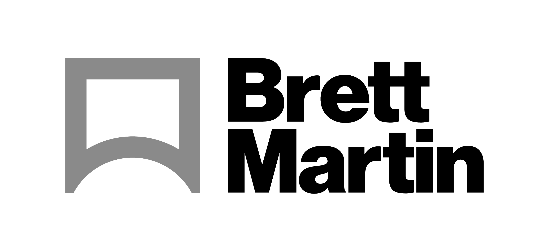 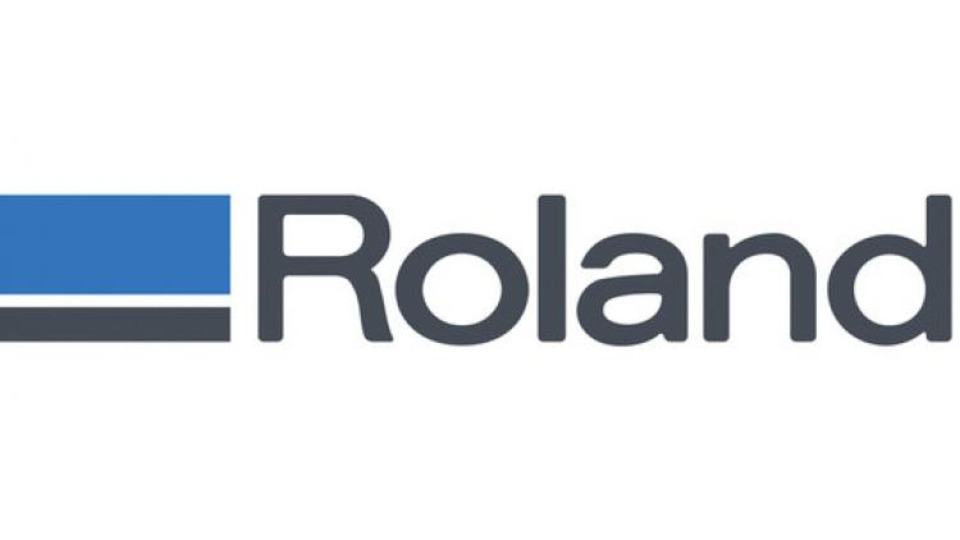 25 de maio de 2022Roland DG é o mais recente Parceiro Aprovado da Brett MartinA Brett Martin tem o prazer de anunciar que a Roland DG, líder das fabricantes de impressoras de grandes formatos, é a mais recente empresa a obter o estatuto de Parceiro Aprovado. A Roland DG recebeu este louvor na sequência da testagem com êxito de uma vasta gama de materiais da Brett Martin na impressora UV VersaUV LEC2 Série S e na impressora plana UV de grandes formatos IU-1000F.As impressoras planas LEC2 Série S proporcionam uma enorme versatilidade, ao imprimirem facilmente num vasto conjunto de substratos, o que as torna na solução ideal para a criação de sinais, personalização de casas, impressoras industriais e especialistas em embalagens. Já a IU-1000F, que imprime a velocidades de até 116 m2/h1, foi concebida para responder às diferentes necessidades dos atarefados fornecedores de serviços de impressão e das impressoras comerciais através de um desempenho inexcedível.  Durante a testagem exaustiva, ambas as máquinas apresentaram um bom desempenho com umo vasto conjunto de substratos da Brett Martin, incluindo os materiais Foamalux, Marcryl FS, Marpet-g FS e Marlon FS, todos opções adequadas para aplicações de sinais e exposição.Marc Artigas, Diretor de Vendas da Roland DG para a EMEA, afirmou que: "A recente experiência de impressão em materiais da Brett Martin com as nossas impressoras planas UV foi um enorme sucesso. A elevada qualidade do material, juntamente com as tintas UV genuínas da Roland, permitiu alcançar resultados de excelente qualidade. Estamos encantados por sermos agora um Parceiro Aprovado da Brett Martin em vários mercados europeus, incluindo Reino Unido e Irlanda, Espanha, Portugal e Escandinávia."O Programa de Parceiros Aprovados da Brett Martin acompanha a estreita colaboração entre este fabricante de plásticos sediado na Irlanda do Norte com uma série de conceituados fabricantes de produtos de impressão, corte e, agora, também de máquinas de termoformagem, no sentido de testar e apresentar as capacidades do seu portefólio de produtos semiacabados.  Duncan Smith, Diretor de Vendas da Brett Martin, explica-o da seguinte forma: "Para nós, é importante trabalhar ao lado de empresas como a Roland DG. Precisamos de garantir que os nossos produtos podem ser impressos com êxito no equipamento que o mercado utiliza. Ao colaborar com os líderes mundiais entre os fabricantes de equipamento de processamento, podemos garantir que os nossos produtos estão em constante evolução e a apresentar um desempenho que cumpre os padrões mais rigorosos, ao mesmo tempo que se mantêm atualizados com os mais recentes avanços tecnológicos."A Roland DG irá apresentar vários produtos populares, incluindo a VersaUV LEC2 Série S e a IU-1000F, na FESPA Global Print Expo 2022, entre 31 de maio e 3 de junho, em Berlim. Visite a Roland DG no Salão 2.2, Balcão A20. A Brett Martin também estará na FESPA: visite-a no Salão 1.2, Balcão C10.Para obter mais informações, aceda a: www.brettmartin.com/plastic-sheets/approved-partners/roland-dg FIMAcerca da Brett Martin:Sediada no Reino Unido, a Brett Martin emprega perto de 1000 pessoas em diversas localizações de todo o Reino Unido e da Europa, sendo líder no mercado do fabrico de produtos de plástico especializado para construção, coberturas, engenharia, impressão e exposição. A empresa exporta mais de 50% da sua faturação de 180 milhões de libras para mais de 74 países de todo o mundo.Informações adicionais: Sirah Awan						Gillian FraserAD Communications					Gestor de Marca, Brett MartinTel: + 44 (0) 1372 464470        				Tel:  +44 (0) 28 9084 9999E-mail: sawan@adcomms.co.uk				E-mail:  gillianfraser@brettmartin.comAcerca da Roland DG Corporation A Roland DG Corporation é o principal fornecedor de soluções de impressão digital do mundo. As impressoras de jato de tinta, impressoras/cortadoras e máquinas de corte da empresa são amplamente utilizadas para criar uma vasta gama de itens promocionais, incluindo tarjas, sinais, grafismos, autocolantes e etiquetas para veículos, bem como para prestar serviços de personalização para vestuário e artigos pessoais, como capas de smartphones. A Roland DG embarcou recentemente numa promissora nova frente de retalho, ao procurar tirar partido da crescente vontade que as pessoas têm de criar os seus próprios artigos e de que estes possuam um design e uma decoração exclusivos. A empresa desenvolveu software proprietário de gestão de design e impressão que permite aos clientes desenhar os seus próprios presentes, vestuário e peças com valor simbólico, ao mesmo tempo que desfrutam de uma experiência criativa inesquecível. Para obter mais informações, aceda a rolanddg.eu. Roland DG Kirstie Price, Especialista em Relações Públicas e Redes Sociais, EMEA kprice@rolanddg.com  www.rolanddg.eu Fight or Flight rolanddg@fightflight.co.uk   www.fightflight.co.uk 